基本信息基本信息 更新时间：2024-04-20 21:00  更新时间：2024-04-20 21:00  更新时间：2024-04-20 21:00  更新时间：2024-04-20 21:00 姓    名姓    名张雨鑫张雨鑫年    龄18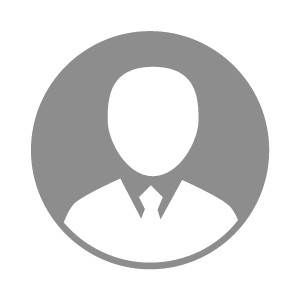 电    话电    话下载后可见下载后可见毕业院校绵阳农业学校邮    箱邮    箱下载后可见下载后可见学    历中专住    址住    址期望月薪5000-10000求职意向求职意向猪饲养员,禽饲养员,牛羊饲养员猪饲养员,禽饲养员,牛羊饲养员猪饲养员,禽饲养员,牛羊饲养员猪饲养员,禽饲养员,牛羊饲养员期望地区期望地区江西省|四川省|贵州省|广东省|广西省江西省|四川省|贵州省|广东省|广西省江西省|四川省|贵州省|广东省|广西省江西省|四川省|贵州省|广东省|广西省教育经历教育经历就读学校：四川绵阳农业学校 就读学校：四川绵阳农业学校 就读学校：四川绵阳农业学校 就读学校：四川绵阳农业学校 就读学校：四川绵阳农业学校 就读学校：四川绵阳农业学校 就读学校：四川绵阳农业学校 工作经历工作经历自我评价自我评价其他特长其他特长